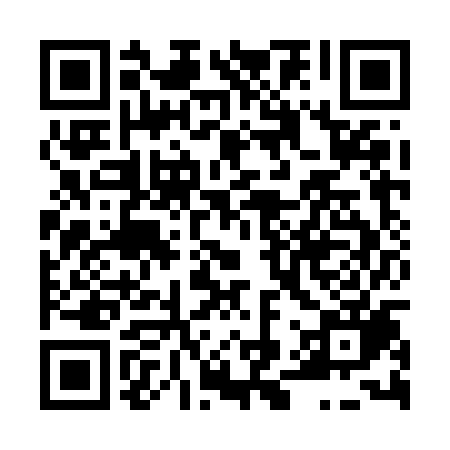 Prayer times for Blizanovy, Czech RepublicWed 1 May 2024 - Fri 31 May 2024High Latitude Method: Angle Based RulePrayer Calculation Method: Muslim World LeagueAsar Calculation Method: HanafiPrayer times provided by https://www.salahtimes.comDateDayFajrSunriseDhuhrAsrMaghribIsha1Wed3:275:431:036:088:2410:312Thu3:245:421:036:098:2510:333Fri3:215:401:036:108:2710:364Sat3:185:381:036:118:2810:395Sun3:155:371:036:128:2910:416Mon3:125:351:036:128:3110:447Tue3:095:331:036:138:3210:478Wed3:065:321:026:148:3410:499Thu3:035:301:026:158:3510:5210Fri2:595:291:026:168:3710:5511Sat2:565:271:026:178:3810:5812Sun2:535:261:026:188:4011:0013Mon2:505:241:026:188:4111:0314Tue2:475:231:026:198:4211:0615Wed2:465:221:026:208:4411:0916Thu2:465:201:026:218:4511:1117Fri2:455:191:026:228:4611:1218Sat2:455:181:026:228:4811:1219Sun2:445:171:026:238:4911:1320Mon2:445:151:036:248:5011:1321Tue2:435:141:036:258:5211:1422Wed2:435:131:036:268:5311:1523Thu2:435:121:036:268:5411:1524Fri2:425:111:036:278:5511:1625Sat2:425:101:036:288:5611:1626Sun2:425:091:036:288:5811:1727Mon2:415:081:036:298:5911:1728Tue2:415:071:036:309:0011:1829Wed2:415:061:036:309:0111:1930Thu2:415:061:046:319:0211:1931Fri2:405:051:046:329:0311:20